いっしょに作って　いっしょに遊ぼう！家で一人でつまらない、急に用事ができて子どもを見ていられない、孫との遊びのアイデアが欲しいなど、小学校が休校になり、「困った」という方々の　　ちょっとした息抜き・あそびの場所として開設します。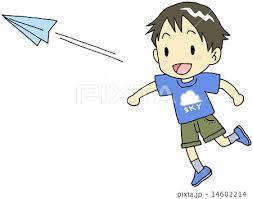 　費用はかかりません。どうぞご利用ください。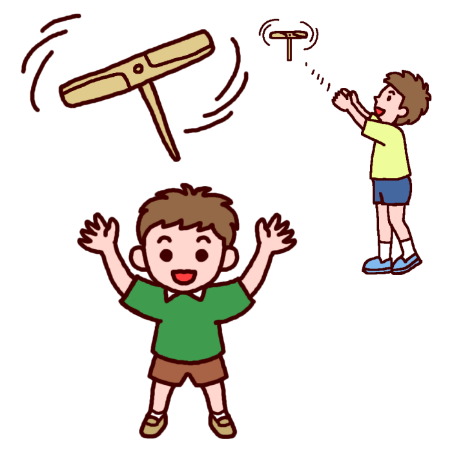 場　所　：　村上桜ヶ丘高等学校同窓会館　　　　　　　　　（教育情報センターのとなり）開設日　：４月２０日、２１日、２３日、２４日、２７日　　 　４月２８日、３０日、５月１日　時　間　：　午前10時～午後3時まで開いています。　　　　   　　 申し込みはいりません。　　　　　　　　好きな時間に寄ってください。持ち物　：　マスク、ハンカチ（手拭き）、飲み物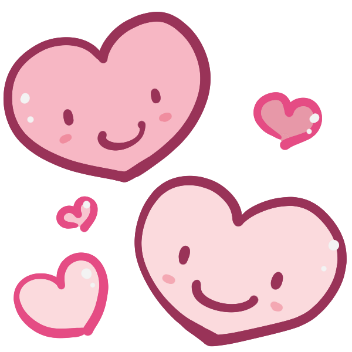 　　　★簡単なおもちゃを作って遊べるよ！★ピタゴラスイッチ（風）もあるよ！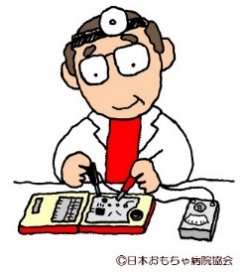 ★将棋、オセロ、おりがみもできるよ！★勉強道具を持って来てもいいよ！村上市社会福祉協議会　☎62-7757（地域福祉課）